Утвърдил: …………………..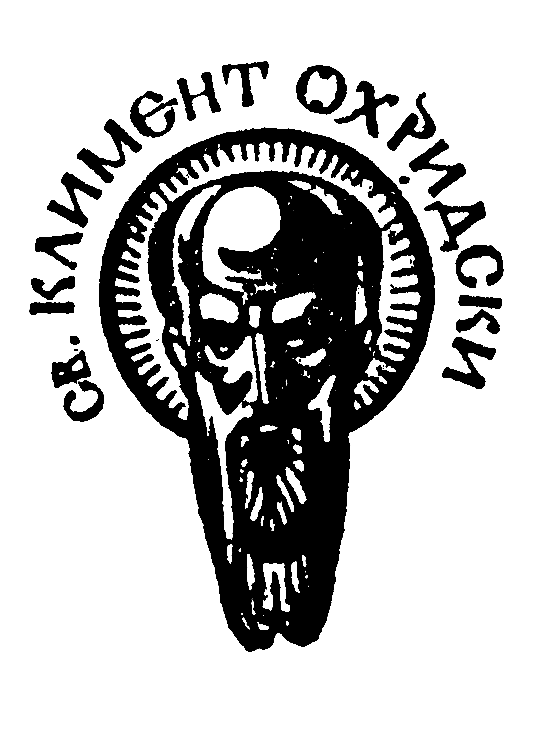 			ДеканДата .............................СОФИЙСКИ УНИВЕРСИТЕТ “СВ. КЛИМЕНТ ОХРИДСКИ”Факултет: ФилософскиСпециалност: (код и наименование)ФилософияМагистърска програма: (код и наименование)ФилософияУЧЕБНА ПРОГРАМАДисциплина: ИМЕ НА ДИСЦИПЛИНАТА: Философия и протестантска теология на 20 векПреподавател: доц. дфн. Владимир ТеохаровУчебно съдържание Конспект за изпитБиблиография Основна:Тилих Паул. Мъжеството да бъдеш. София. Славика.Издания на посочените автори на немски,  английски и руски  език.Допълнителна:Теохаров Владимир .Метафизика и психология на духовните възрасти. София.УИ.2018.Дата:18.04.2021.	Съставил: доц.дфн Вл. ТеохаровУчебна заетостФормаХорариумАудиторна заетостЛекции30Аудиторна заетостСеминарни упражненияАудиторна заетостПрактически упражнения (хоспетиране)Обща аудиторна заетостОбща аудиторна заетост60Извънаудиторна заетостРефератИзвънаудиторна заетостДоклад/Презентация20Извънаудиторна заетостНаучно есеИзвънаудиторна заетостКурсов учебен проектИзвънаудиторна заетостУчебна екскурзияИзвънаудиторна заетостСамостоятелна работа в библиотека или с ресурси40Извънаудиторна заетостИзвънаудиторна заетостОбща извънаудиторна заетостОбща извънаудиторна заетост60ОБЩА ЗАЕТОСТОБЩА ЗАЕТОСТ120Кредити аудиторна заетостКредити аудиторна заетост2,5Кредити извънаудиторна заетостКредити извънаудиторна заетост2,5ОБЩО ЕКСТОБЩО ЕКСТ5№Формиране на оценката по дисциплината% от оценкатаWorkshops {информационно търсене и колективно обсъждане на доклади и реферати)Участие в тематични дискусии в часоветеДемонстрационни занятия Посещения на обектиПортфолиоТестова проверкаРешаване на казусиТекуша самостоятелна работа /контролноИзпитАнотация на учебната дисциплина:Анотация на учебната дисциплина:Анотация на учебната дисциплина:Курсът е посветен на метафизичните парадигми на Протестантската Теология на 20 векКурсът е посветен на метафизичните парадигми на Протестантската Теология на 20 векКурсът е посветен на метафизичните парадигми на Протестантската Теология на 20 векПредварителни изисквания:НямаОчаквани резултати:Ориентация на студентите в новото отношение Философия-Метафизика – Теология, което предлага протестантската традиция на 20 век№Тема:Хорариум1Карл Барт – Теология – Откровение -Догматика62Фридрих Гогартен, Емил Брунер – Бог – Човек -Свят63Паул Тилих –Религия и Откровение64.Рудолф Бултман –Мит – История - Метафизика65.Юрген Молтман  - Надежда, История, Есхатология6№Въпрос1Барт –избрани теми и текстове2Тилих –избрани теми и текстове3Бултман –избрани теми и текстове4.Молтман –избрани теми и текстове